Poznań, dnia 27.08.2019 r.WCPiT/EA/381-11/2019ZAWIADOMIENIE O WYBORZE OFERTPRZEDMIOT ZAMÓWIENIA:PRZETARG NIEOGRANICZONY NA DOSTAWĘ WYROBÓW MEDYCZNYCH STERYLNYCH I NIESTERYLNYCHI ZESTAWIENIE ZŁOŻONYCH W PRZETARGU OFERT:IILICZBA PRZYZNANYCH PUNKTÓW I WYBRANE OFERTY:UZASADNIENIE WYBORU OFERTWybrano oferty najkorzystniejsze zgodnie z kryterium - 100% cenaUNIEWAŻNIENIE POSTĘPOWANIAZamawiający działając zgodnie z art. 93 ust  1 ustawy Prawo zamówień publicznych unieważnia postępowanie o udzielenie zamówienia:- Art. 93 ust 1 pkt. 1) ustawy - nie złożono żadnej oferty niepodlegającej odrzuceniu w zakresie pakietów:8, 12, 14, 17, 29, 30, 33, 39, 46, 53, 54, 65, 67, 70, 75, 76, 79- Art. 93 ust 1 pkt. 4) cena najkorzystniejszej oferty lub oferta z najniższą ceną przewyższa kwotę, którą zamawiający zamierza przeznaczyć na sfinansowanie zamówienia i zamawiający nie może zwiększyć tej kwoty do ceny najkorzystniejszej oferty:Pakiet nr 2Pakiet nr 16Pakiet nr 23Kwota, którą zamawiający zamierzał przeznaczyć na sfinansowanie zamówienia:Pakiet nr 2177 281,73 złPakiet nr 1644 820,00 złPakiet nr 23223 096,68 złOFERTY ODRZUCONEZamawiający działając na podstawie art. 89 ust 1 pkt. 2 ustawy Prawo zamówień publicznych, z uwagi na to że treść ofert nie odpowiada treści Specyfikacji Istotnych Warunków Zamówienia, odrzuca oferty:W zakresie pakietu nr 3:BECTON DICKINSON POLSKA SP Z O O.ul. Osmańska 1402-823 WarszawaW pakiecie 3 pozycja 11 Wykonawca zaoferował adapter SmartSite na fiolkę z odpowietrzeniem o numerze MV042005-0006 o średnicy nasadki na fiolkę 20 mm.
Zgodnie z opisem przedmiotu zamówienia, Wykonawca winien zaoferować urządzenie uniwersalne - urządzenia do pobierania leków z fiolki lub butelki.Przedsiębiorstwo Handlowo - Usługowe ANMAR Spółka z o. o. Sp. K. ul. Strefowa 2243-100 TychyW pakiecie 3 z pozycji 7 Wykonawca zaoferowała przyrząd Carefusion o numerze referencyjnym MFX2410 - jest to adapter uniwersalny, a wymagaliśmy systemu do pobierania płynów infuzyjnych z worków.W zakresie pakietu nr 17:SKAMEX SP Z O.O. SPÓŁKA KOMANDYTOWAul. Częstochowska 38/5293-121 ŁódźWykonawca nie potwierdził zgodności oferty z opisem przedmiotu zamówienia w zakresie poz. 2 dla wyrobu o nr katalogowym 682032 producenta „Merit”.W zakresie pakietu 44:Przedsiębiorstwo Wielobranżowe „INTERGOS” Sp. z o. o. ul. Legionów 5543-300 Bielsko-BiałaZaoferowane pojemniki na odpady medyczne nie spełniają wymogów zamawiającego w zakresie rozmiarów – wysokość pojemników oraz wymiary otworów wrzutowych.BIALMED SP Z O O ul. Kazimierzowska 46/48/3502-546 WarszawaZaoferowane pojemniki na odpady medyczne nie spełniają wymogów zamawiającego w zakresie rozmiarów – wysokość pojemników oraz wymiary otworów wrzutowych.W zakresie pakietu 39 i 79:RespiCare Fayez Afanaul. Leszno 34/3601-199 WarszawaWykonawca nie złożył wraz z ofertą załączników cenowych zakresie pakietów nr 39 i 79 Zamawiający działając na podstawie art. 89 ust. 1 pkt. 1 i 8 ustawy Prawo zamówień publicznych odrzuca ofertęW zakresie pakietu 46:PULMEQ SP Z O.O.ul. Warszawska 15166-400 Gorzów Wielkopolski Wykonawca nie opatrzył przesłanych w ramach oferty plików kwalifikowanym podpisem elektronicznym, co stanowi wymóg konieczny dla ważności oferty składanej w formie elektronicznej. Złożona oferta jest niezgodna z art. 10 a ust 5 ustawy Prawo zamówień publicznych, przepisami wydanymi na podstawie art. 10 g ustawy Prawo zamówień publicznych, tj. § 3 ust 2 pkt 2 Rozporządzenia Prezesa Rady Ministrów z dnia 27 czerwca 2017 r. w sprawie użycia środków komunikacji elektronicznej w postępowaniu o udzielenie zamówienia publicznego oraz udostępniania i przechowywania dokumentów elektronicznych, a także z art. 78 (1) § 1 Kodeksu cywilnego, cyt:„do zachowania elektronicznej formy czynności prawnej wystarcza złożenie oświadczenia woli w postaci elektronicznej i opatrzenie go kwalifikowanym podpisem elektronicznym”W zakresie pakietu nr 68 postępowanie nie zostało zakończone.Wykonawca nie ustanowił dynamicznego systemu zakupów.Pouczenie o środkach ochrony prawnej zostało zawarte w pkt. 18 SIWZ.Zgodnie z art. 94. Ustawy PZP: „1. Zamawiający zawiera umowę w sprawie zamówienia publicznego, z zastrzeżeniem art. 183, w terminie:1) nie krótszym niż 10 dni od dnia przesłania zawiadomienia o wyborze najkorzystniejszej oferty, jeżeli zawiadomienie to zostało przesłane przy użyciu środków komunikacji elektronicznej, albo 15 dni - jeżeli zostało przesłane w inny sposób - w przypadku zamówień, których wartość jest równa lub przekracza kwoty określone w przepisach wydanych na podstawie art. 11 ust. 8;(…)2. Zamawiający może zawrzeć umowę w sprawie zamówienia publicznego przed upływem terminów, o których mowa w ust. 1, jeżeli:1) w postępowaniu o udzielenie zamówienia:a) w przypadku trybu przetargu nieograniczonego złożono tylko jedną ofertę,(…)3. Jeżeli wykonawca, którego oferta została wybrana, uchyla się od zawarcia umowy w sprawie zamówienia publicznego lub nie wnosi wymaganego zabezpieczenia należytego wykonania umowy, zamawiający może wybrać ofertę najkorzystniejszą spośród pozostałych ofert bez przeprowadzania ich ponownego badania i oceny, chyba że zachodzą przesłanki unieważnienia postępowania, o których mowa w art. 93 ust. 1.”Nr ofertyNazwa wykonawcyCena oferty1PULMEQ SP Z O O, ul. Warszawska 151, 66-400 Gorzów WielkopolskiNr pakietu 46brutto: 2494,80 zł.2AwaMed Medizintechnik Arkadiusz Warzyński. Zeusa 1, 72-006 MierzynNr pakietu 77brutto: 19 872 plnNr pakietu 78brutto: 36 550,20 pln3BILLMED SP Z O O, ul. Krypska 24/1, 04-082 WarszawaNr pakietu 62 Brutto: 18 144,004ASPIRONIX POLSKA SP Z O O, ul. Różyckiego 3, 31-324 KrakówNr pakietu 50 brutto: 15 660,00 ZŁ.5Hebu Medical Polska Sp.z o.o.ul.Lipowa 15 Baranowo,62-081 PrzeźmierowoNr pakietu 18Brutto: 21 092,40 złNr pakietu 69Brutto: 6 291,00 zł6KLINIKI NACZYNIOWO KARDIOLOGICZNE KNK SP Z O O, ul. Rakoniewicka 23A, 60-111 PoznańNr pakietu 24 brutto: 2.397,60 zł Nr pakietu 55 brutto: 26.705,16 zł 7AESCULAP CHIFA SP Z O O, ul. Tysiąclecia 14, 64-300 Nowy TomyślNr pakietu 31 brutto: 74 939,10 zł Nr pakietu 49 brutto: 186 408,00 zł8DUOLUX MEDICAL SP Z O O, ul. Os. Bolesława Chrobrego 40F/53, 60-681 PoznańNr pakietu 26 brutto: 20.563,74 zł9SONDA W MAKOWSKI I WSPÓLNICY SPÓŁKA JAWNA, ul. Poznańska 82 B, 62-080 Tarnowo PodgórneNr pakietu 9 brutto: 93 536,87 zł Nr pakietu 24 brutto: 2 021,76 zł Nr pakietu 27 brutto: 3 757,30 zł Nr pakietu 28 brutto: 336,06 zł Nr pakietu 34 brutto: 45 968,66 zł Nr pakietu 44 brutto: 17 803,64 złNr pakietu 66 brutto: 17 172,00 zł Nr pakietu 73 brutto: 22 613,96 zł Nr pakietu 74 brutto: 10 403,96 zł10 Przedsiębiorstwo Wielobranżowe „INTERGOS” Sp. z o. o. ul. Legionów 5543-300 Bielsko-BiałaNr pakietu 44 brutto: 17 576,79 złotych11TORUŃSKIE ZAKŁADY MATERIAŁÓW OPATRUNKOWYCH S A, ul. Żółkiewskiego 20/26, 87-100 ToruńNr pakietu 24 brutto: 2 527,20 zł. Nr pakietu 37 brutto: 46 202,04 zł12RespiCare Fayez Afanaul. Leszno 34/36, 01-199 WarszawaNr pakietu 39brutto: 5886,00 złNr pakietu 79brutto: 8035,20 zł13ZARYS INTERNATIONAL GROUP SP Z O O SPÓŁKA KOMANDYTOWA, ul. Pod Borem 18, 41-808 ZabrzeNr pakietu 24brutto:… 2 553,12 złNr pakietu 56brutto:… 10 416,60 złNr pakietu 66brutto:… 12 636,00 zł14AKME SP Z O O SPÓŁKA KOMANDYTOWA, ul. Poloneza 89 B, 02-826 WarszawaNr pakietu: Pakiet nr 15 brutto: 1 809,00 zł Nr pakietu: Pakiet nr 36 Brutto: 72 349,20 zł15BECTON DICKINSON POLSKA SP Z O O, ul. Osmańska 14, 02-823 WarszawaNr pakietu 3 Brutto: 231 012,00 zł16JOHNSON & JOHNSON POLAND SP Z O O, ul. Iłżecka 24, 02-135 WarszawaNr pakietu 63 brutto: 60 235,92 zł.17LOHMANN & RAUSCHER POLSKA SP Z O O, ul. Moniuszki 14, 95-200 PabianiceNr pakietu 57 brutto: 56.612,69 Nr pakietu 66 brutto: 14.580,0018Dräger Polska Sp. z o. o., ul. Posag 7 Panien 1, Warszawa 02-495Nr pakietu 19brutto: 28 009,89 złNr pakietu 68brutto: 68 097,41 zł19 MAR-FOUR Marian Siekierski; ul. Srebrzyńska 5/795-050 Konstantynów ŁódzkiNr pakietu 45 Brutto: 12965,40 Nr pakietu 46 Brutto: 1425,6020Konsorcjum:MEDELA POLSKA SP Z O O, ul. Wybrzeże Gdyńskie 6D/parter, 01-531 Warszawa Nettle Spółka Akcyjna ul. Hubska 44,50-502 WrocławNr pakietu 40 brutto: 72 759,60 zł21CENTRUM ZAOPATRZENIA MEDYCZNEGO I WETERYNARYJNEGO CENTROWET CEZAL SP Z O O, ul. Dąbrowskiego 133/135, 60-543 PoznańNr pakietu 28 brutto: 356,40zł Nr pakietu 73 brutto: 21 848,41zł223M POLAND SP Z O O, ul. Aleja Katowicka 117 Kajetany, 05-830 NadarzynNr pakietu 47 brutto: 8 073,00 zł Nr pakietu 74 brutto: 8 748,00 zł23SINMED Sp. z o. o. ul. Graniczna 32B44-178 PrzyszowiceNr pakietu 48 brutto: 1 738,80 zł Nr pakietu 56 brutto: 11 836,80 zł Nr pakietu 58 brutto: 1 458,00 zł Nr pakietu 59 brutto: 10 238,40 zł24OLYMPUS Polska Sp. z o.o.ul. Wynalazek 102-677 WarszawaNr pakietu 16brutto: 58 320,00 zł Nr pakietu 52brutto: 5 394,60 zł25Advance Europe Sp. z o.o. Biuro Techniczno-Handloweul. Skrzetuskiego 30/3, 02-726 WarszawaNr pakietu 62brutto: 12 474,00 zł26MUSIOŁ ARKADIUSZ MEDAK ul. DZIAŁKOWA 11 C 44-177 PANIÓWKINr pakietu 35brutto: 8993,7627FRESENIUS MEDICAL CARE POLSKA S A, ul. Krzywa 13, 60-118 PoznańNr pakietu 11brutto: 67.662,00 PLN28MEDTRONIC POLAND SP Z O O, ul. Polna 11, 00-633 WarszawaNr pakietu 41 brutto: 131 004,0029Bertz Medical Sp. z o.o. Sp.k. ul. Wybieg 7, 61-315 PoznańNr pakietu: 64brutto: 159 840,00zł30PROMED S A, ul. Działkowa 56, 02-234 WarszawaNr pakietu 25brutto: 6 841,80 zł31BERYL MED POLAND Sp. z o. o.ul. Złotej Jesieni 58, 05-410 JózefówNr pakietu 26brutto: 30.704,40 zł.32HAMMERMED Medical Polska sp. z o.o. sp. kul. Kopcińskiego 69/7190-032 Łódź,  Nr pakietu 60 Brutto: 369 954,0033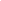 OPTIMED PRO OFFICE A P SZEWCZYK SPÓŁKA JAWNA, ul. Forteczna 5, 32--086 WęgrzceNr pakietu 42brutto: 15 128,10 zł34Centrum Zaopatrzenia Lecznictwa CEZETEL – POZNAŃ Sp. zo.o.Szczepankowo 18961-313 PoznańNr pakietu 43brutto: 54 684,99 zł35Boston Scientific Polska Sp. z o.o. Al. Jana Pawła II 2200-133 WarszawaNr pakietu 10 brutto: 10 800,00 pln Nr pakietu 51 brutto: 36 288,00 pln Nr pakietu 59 brutto: 21 384,00 pln36ELEKTRO OXIGEN POLSKA SP Z O O, ul. Łowicka 50/15, 02-531 WarszawaNr pakietu 13 brutto:…157 782,60 zł Nr pakietu 38 brutto:…5 151,60 zł Nr pakietu 59 brutto:…11 664,00 zł37BIALMED SP Z O O  ul. Kazimierzowska 46/48/3502-546 WarszawaNr pakietu 2 brutto: 224 137,15 zł Nr pakietu 22 brutto: 86 037,88 zł Nr pakietu 37 brutto: 50 190,73 zł Nr pakietu 44 brutto: 17 751,98 zł38 Getinge Polska Sp. z o.o. ul. Osmańska 14, 02-823 WarszawaNr pakietu 1 brutto: 72 808,20 zł Nr pakietu 20 brutto: 9 180,00 zł39Varimed Sp. z o.o. ul. Tadeusza Kościuszki 115/4U 50-442 Wrocław Nr pakietu 59 brutto: 12 960,00 Nr pakietu 60 brutto: 365 040,00 Nr pakietu 61 brutto: 50 544,00 Nr pakietu 71 brutto: 8 747,10 Nr pakietu 72 brutto: 4 530,0940SKAMEX SP Z O O SPÓŁKA KOMANDYTOWA, ul. Częstochowska 38/52, 93-121 ŁódźNr pakietu 3 brutto: 234 693,72 zł Nr pakietu 4 brutto: 39 328,68 zł Nr pakietu 6 brutto: 1 053,00 zł Nr pakietu 7 brutto: 12 727,80 zł Nr pakietu 17 brutto: 32 279,58 zł Nr pakietu 21 brutto: 310 504,86 zł Nr pakietu 48 brutto: 1 941,30 zł Nr pakietu 56 brutto: 28 248,00 zł41VYGON POLSKA SP Z O O, ul. Francuska 39/6, 03-905 Warszawa,Nr pakietu 32brutto:  1.512,00 złNr pakietu 42brutto:  14.666,40 zł42 Przedsiębiorstwo Handlowo - Usługowe ANMAR Spółka z o. o. Sp. K. ul. Strefowa 22, 43-100 TychyNr pakietu 3 brutto: 229 005,36 zł Nr pakietu 5 brutto: 25 458,54 zł Nr pakietu 23 brutto: 255 982,14 zł43RADIOMETER SP. Z O.O.Ul. Kolejowa 5/701-217 WarszawaNr pakietu 80Brutto: 7 939,08 zł NAZWA WYKONAWCYPakiet nr 1nr ofertycena ofertyliczba  zdobytych pkt. GETINGE 3872 808,20 zł100Oferta wybranaPakiet nr 2nr ofertycena ofertyliczba  zdobytych pkt. BIALMED 37224 137,15 zł100Postępowanie unieważnionePakiet nr 3nr ofertycena ofertyliczba  zdobytych pkt. BECTON DICKINSON 15231 012,00 złOferta odrzuconaSKAMEX 40234 693,72 zł100Oferta wybrana ANMAR 42229 005,36 złOferta odrzuconaPakiet nr 4nr ofertycena ofertyliczba  zdobytych pkt. SKAMEX 4039 328,68 zł100Oferta wybranaPakiet nr 5nr ofertycena ofertyliczba  zdobytych pkt.  ANMAR 4225 458,54 zł100Oferta wybranaPakiet nr 6nr ofertycena ofertyliczba  zdobytych pkt. SKAMEX 401 053,00 zł100Oferta wybranaPakiet nr 7nr ofertycena ofertyliczba  zdobytych pkt. SKAMEX 4012 727,80 zł100Oferta wybranaNie złożono żadnej ofertyPakiet nr 8Postępowanie unieważnione- Pakiet nr 9nr ofertycena ofertyliczba  zdobytych pkt. SONDA W MAKOWSKI I WSPÓLNICY SPÓŁKA JAWNA993 536,87 zł100Oferta wybranaPakiet nr 10nr ofertycena ofertyliczba  zdobytych pkt. BOSTON SCIENTIFIC POLSKA 3510 800,00 zł100Oferta wybranaPakiet nr 11nr ofertycena ofertyliczba  zdobytych pkt. FRESENIUS MEDICAL CARE POLSKA 2767 662,00 zł100Oferta wybranaNie złożono żadnej ofertyPakiet nr 12Postępowanie unieważnionePakiet nr 13nr ofertycena ofertyliczba  zdobytych pkt. ELEKTRO OXIGEN POLSKA 36157 782,60 zł100Oferta wybranaNie złożono żadnej ofertyPakiet nr 14Postępowanie unieważnionePakiet nr 15nr ofertycena ofertyliczba  zdobytych pkt. AKME141 809,00 zł100Oferta wybranaPakiet nr 16nr ofertycena ofertyliczba  zdobytych pkt. OLYMPUS POLSKA 2458 320,00 zł100Postępowanie unieważnionePakiet nr 17nr ofertycena ofertyliczba  zdobytych pkt. Postępowanie unieważnioneSKAMEX 4032 279,58 złOferta odrzuconaPakiet nr 18nr ofertycena ofertyliczba  zdobytych pkt. HEBU MEDICAL POLSKA 521 092,40 zł100Oferta wybranaPakiet nr 19nr ofertycena ofertyliczba  zdobytych pkt. DRÄGER1828 009,89 zł100Oferta wybranaPakiet nr 20nr ofertycena ofertyliczba  zdobytych pkt. GETINGE 389 180,00 zł100Oferta wybranaPakiet nr 21nr ofertycena ofertyliczba  zdobytych pkt. SKAMEX 40310 504,86 zł100Oferta wybranaPakiet nr 22nr ofertycena ofertyliczba  zdobytych pkt. BIALMED 3786 037,88 zł100Oferta wybranaPakiet nr 23nr ofertycena ofertyliczba  zdobytych pkt.  ANMAR 42255 982,14 zł100Postępowanie unieważnionePakiet nr 24nr ofertycena ofertyliczba  zdobytych pkt. KLINIKI NACZYNIOWO KARDIOLOGICZNE KNK 62 397,60 zł84,32SONDA W MAKOWSKI I WSPÓLNICY SPÓŁKA JAWNA92 021,76 zł100Oferta wybranaTORUŃSKIE ZAKŁADY MATERIAŁÓW OPATRUNKOWYCH 112 527,20 zł80ZARYS132 553,12 zł79,19Pakiet nr 25nr ofertycena ofertyliczba  zdobytych pkt. PROMED S A306 841,80 zł100Oferta wybranaPakiet nr 26nr ofertycena ofertyliczba  zdobytych pkt. DUOLUX MEDICAL SP Z O O820 563,74 zł100Oferta wybranaBERYL MED POLAND 3130 704,40 zł66,97Pakiet nr 27nr ofertycena ofertyliczba  zdobytych pkt. SONDA W MAKOWSKI I WSPÓLNICY SPÓŁKA JAWNA93 757,30 zł100Oferta wybranaPakiet nr 28nr ofertycena ofertyliczba  zdobytych pkt. SONDA W MAKOWSKI I WSPÓLNICY SPÓŁKA JAWNA9336,06 zł100Oferta wybranaCENTROWET CEZAL 21356,40 zł94,29Nie złożono żadnej ofertyPakiet nr 29Postępowanie unieważnioneNie złożono żadnej ofertyPakiet nr 30Postępowanie unieważnionePakiet nr 31nr ofertycena ofertyliczba  zdobytych pkt. AESCULAP CHIFA SP Z O O774 939,10 zł100Oferta wybranaPakiet nr 32nr ofertycena ofertyliczba  zdobytych pkt. VYGON POLSKA 411 512,00 zł100Oferta wybranaNie złożono żadnej ofertyPakiet nr 33Postępowanie unieważnionePakiet nr 34nr ofertycena ofertyliczba  zdobytych pkt. SONDA W MAKOWSKI I WSPÓLNICY SPÓŁKA JAWNA945 968,66 zł100Oferta wybranaPakiet nr 35nr ofertycena ofertyliczba  zdobytych pkt. MUSIOŁ ARKADIUSZ MEDAK 268 993,76 zł100Oferta wybranaPakiet nr 36nr ofertycena ofertyliczba  zdobytych pkt. AKME1472 349,20 zł100Oferta wybranaPakiet nr 37nr ofertycena ofertyliczba  zdobytych pkt. TORUŃSKIE ZAKŁADY MATERIAŁÓW OPATRUNKOWYCH 1146 202,04 zł100Oferta wybranaBIALMED 3750 190,73 zł92,05Pakiet nr 38nr ofertycena ofertyliczba  zdobytych pkt. ELEKTRO OXIGEN POLSKA 365 151,60 zł100Oferta wybranaPakiet nr 39nr ofertycena ofertyliczba  zdobytych pkt. Postępowanie unieważnioneRESPICARE FAYEZ AFANA125 886,00 złOferta odrzuconaPakiet nr 40nr ofertycena ofertyliczba  zdobytych pkt. MEDELA NETTLE2072 759,60 zł100Oferta wybranaPakiet nr 41nr ofertycena ofertyliczba  zdobytych pkt. MEDTRONIC POLAND 28131 004,00 zł100Oferta wybranaPakiet nr 42nr ofertycena ofertyliczba  zdobytych pkt. OPTIMED PRO OFFICE A P SZEWCZYK 3315 128,10 zł96,95VYGON POLSKA 4114 666,40 zł100Oferta wybranaPakiet nr 43nr ofertycena ofertyliczba  zdobytych pkt. CEZETEL – POZNAŃ 3454 684,99 zł100Oferta wybranaPakiet nr 44nr ofertycena ofertyliczba  zdobytych pkt. SONDA W MAKOWSKI I WSPÓLNICY SPÓŁKA JAWNA917 803,64 zł100Oferta wybranaPRZEDSIĘBIORSTWO WIELOBRANŻOWE „INTERGOS” 1017 576,79 złOferta odrzuconaBIALMED 3717 751,98 złOferta odrzuconaPakiet nr 45nr ofertycena ofertyliczba  zdobytych pkt. MAR-FOUR MARIAN SIEKIERSKI1912 965,40 zł100Oferta wybranaPakiet nr 46nr ofertycena ofertyliczba  zdobytych pkt. PULMEQ SP Z O O12 494,80 złOferta odrzuconaMAR-FOUR MARIAN SIEKIERSKI191 425,60 zł100Oferta wybranaPakiet nr 47nr ofertycena ofertyliczba  zdobytych pkt. 3M POLAND 228 073,00 zł100Oferta wybranaPakiet nr 48nr ofertycena ofertyliczba  zdobytych pkt. SINMED231 738,80 zł100Oferta wybranaSKAMEX 401 941,30 zł89,57Pakiet nr 49nr ofertycena ofertyliczba  zdobytych pkt. AESCULAP CHIFA SP Z O O7186 408,00 zł100Oferta wybranaPakiet nr 50nr ofertycena ofertyliczba  zdobytych pkt. ASPIRONIX POLSKA 415 660,00 zł100Oferta wybranaPakiet nr 51nr ofertycena ofertyliczba  zdobytych pkt. BOSTON SCIENTIFIC POLSKA 3536 288,00 zł100Oferta wybranaPakiet nr 52nr ofertycena ofertyliczba  zdobytych pkt. OLYMPUS POLSKA 245 394,60 zł100Oferta wybranaNie złożono żadnej ofertyPakiet nr 53Postępowanie unieważnioneNie złożono żadnej ofertyPakiet nr 54Postępowanie unieważnionePakiet nr 55nr ofertycena ofertyliczba  zdobytych pkt. KLINIKI NACZYNIOWO KARDIOLOGICZNE KNK SP Z O 626 705,16 zł100Oferta wybranaPakiet nr 56nr ofertycena ofertyliczba  zdobytych pkt. ZARYS1310 416,60 zł100Oferta wybranaSINMED2311 836,80 zł88SKAMEX 4028 248,00 zł36,88Pakiet nr 57nr ofertycena ofertyliczba  zdobytych pkt. LOHMANN & RAUSCHER 1756 612,69 zł100Oferta wybranaPakiet nr 58nr ofertycena ofertyliczba  zdobytych pkt. SINMED231 458,00 zł100Oferta wybranaPakiet nr 59nr ofertycena ofertyliczba  zdobytych pkt. SINMED2310 238,40 zł100Oferta wybranaBOSTON SCIENTIFIC POLSKA 3521 384,00 zł47,88ELEKTRO OXIGEN POLSKA 3611 664,00 zł87,78VARIMED3912 960,00 zł79Pakiet nr 60nr ofertycena ofertyliczba  zdobytych pkt. HAMMERMED MEDICAL POLSKA 32369 954,0098,67VARIMED39365 040,00100Oferta wybranaPakiet nr 61nr ofertycena ofertyliczba  zdobytych pkt. VARIMED3950 544,00 zł100Oferta wybranaPakiet nr 62nr ofertycena ofertyliczba  zdobytych pkt. BILLMED SP Z O O318 144,00 zł68,75ADVANCE EUROPE 2512 474,00 zł100Oferta wybranaPakiet nr 63nr ofertycena ofertyliczba  zdobytych pkt. JOHNSON & JOHNSON 1660 235,92 zł100Oferta wybranaPakiet nr 64nr ofertycena ofertyliczba  zdobytych pkt. BERTZ MEDICAL 29159 840,00 zł100Oferta wybranaNie złożono żadnej ofertyPakiet nr 65Postępowanie unieważnionePakiet nr 66nr ofertycena ofertyliczba  zdobytych pkt. SONDA W MAKOWSKI I WSPÓLNICY SPÓŁKA JAWNA917 172,00 zł73,58ZARYS1312 636,00 zł100Oferta wybranaLOHMANN & RAUSCHER 1714 580,00 zł86,67Nie złożono żadnej ofertyPakiet nr 67Postępowanie unieważnionePakiet nr 68nr ofertycena ofertyliczba  zdobytych pkt. Postępowanie w tokuDRÄGER 1868 097,41 złPakiet nr 69nr ofertycena ofertyliczba  zdobytych pkt. HEBU MEDICAL POLSKA 56 291,00 zł100Oferta wybranaNie złożono żadnej ofertyPakiet nr 70Postępowanie unieważnionePakiet nr 71nr ofertycena ofertyliczba  zdobytych pkt. VARIMED398 747,10 zł100Oferta wybranaPakiet nr 72nr ofertycena ofertyliczba  zdobytych pkt. VARIMED394 530,09 zł100Oferta wybranaPakiet nr 73nr ofertycena ofertyliczba  zdobytych pkt. SONDA W MAKOWSKI I WSPÓLNICY SPÓŁKA JAWNA922 613,96 zł96,61CENTROWET CEZAL 2121 848,41 zł100Oferta wybranaPakiet nr 74nr ofertycena ofertyliczba  zdobytych pkt. SONDA W MAKOWSKI I WSPÓLNICY SPÓŁKA JAWNA910 403,96 zł84,083M POLAND 228 748,00 zł100Oferta wybranaNie złożono żadnej ofertyPakiet nr 75Postępowanie unieważnioneNie złożono żadnej ofertyPakiet nr 76Postępowanie unieważnionePakiet nr 77nr ofertycena ofertyliczba  zdobytych pkt. AWAMED MEDIZINTECHNIK 219 872,00 zł100Oferta wybranaPakiet nr 78nr ofertycena ofertyliczba  zdobytych pkt. AWAMED MEDIZINTECHNIK 236 550,20 zł100Oferta wybranaPakiet nr 79nr ofertycena ofertyliczba  zdobytych pkt. Postępowanie unieważnioneRESPICARE FAYEZ AFANA BRAK ZAŁĄCZNIKA CENOWEGO128 035,20 złOferta odrzucona Pakiet nr 80nr ofertycena ofertyliczba  zdobytych pkt. RADIOMETER 437 939,08 zł100Oferta wybranaBIALMED Cena oferty224 137,15 złOLYMPUS POLSKA Cena oferty58 320,00 złANMAR Cena oferty255 982,14 zł